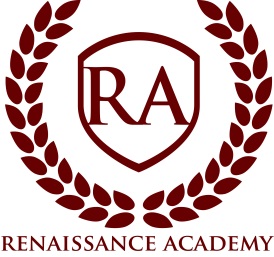 Board Meeting MinutesMeeting InformationMeeting InformationDate:Time:Location:Next Meeting:Friday, January 17, 20202:00 pmRenaissance Academy, 3435 North 1120 East, Lehi, UT. Wednesday, February 12 , 2020Attendee InformationAttendee InformationAttendee InformationAttendee InformationBoard MembersBoard MembersSchoolhousePublicXRyan Hunter, Board ChairMark Ursic, Executive DirectorXNate Sechrest, Vice-PresidentStephanie Avery, Dean of Students and FamiliesXCameron Hughes, TreasurerPatti Davis, Office ManagerXLance Anderson, SecretaryAshley Doyle, Executive AssistantXMonica Wonnacott, Board MemberShelby Dieters, Dean of InstructionCrystal Huang, Board MemberMotionsMotionsMotionsMotions#Motion made byMotionVote1Nate SechrestAdd WIDA testing to be board-approved criteria for fundingMonica seconded. All voted in favor. Motion passed. 2Nate SechrestSelect Dorsey & Whitney as bond counsel, Farnsworth Johnson as Borrower’s Counsel, and Piper Jaffray as our underwriter. Cameron seconded. All voted in favor. Motion passed. 3Nate SechrestAdopt the electronic meeting policyAll voted in favor. Motion passed. 4Nate SechrestApprove 20-21 School CalendarCameron seconded. All voted in favor. Motion passed. 5Nate SechrestAs a standard, move monthly meetings to the second Wednesday of each monthCameron seconded. All voted in favor. Motion passed. 6Monica WonnacottClose the meetingLance seconded. All voted in favor. Motion passed. Meeting adjourned. TimeTopics2:04Ryan opened meeting. Roll call. 2:05Per Mark, it would greatly benefit our school to add WIDA testing as criteria for funding for ELL (English Language Learners) students. This places the appropriate students in the ELL program, and allows us to use funding for that program. Nate motioned to add WIDA testing to the criteria for funding. Monica seconded. All voted in favor. Motion passed. 2:06Nate motioned to select Dorsey & Whitney as Bond Counsel, Farnsworth Johnson as Borrower’s Counsel, and Piper Jaffray as our underwriter. Cameron seconded. All voted in favor. Motion passed. 2:0720-21 Calendar: Nate motioned to approve the 20-21 School Calendar. Cameron seconded. All voted in favor. Motion passed. 2:09Ryan suggested changing the board meeting to the second Wednesday of the month instead of the third to allow for more time to hit deadlines that are traditionally at the end of the month. Nate motioned to change meeting to second Wednesday of the month. Cameron seconded. All voted in favor. Motion passed. 2:10Monica motioned to close the meeting. Lance seconded. All voted in favor. Meeting adjourned. 